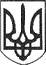 РЕШЕТИЛІВСЬКА МІСЬКА РАДАПОЛТАВСЬКОЇ ОБЛАСТІРОЗПОРЯДЖЕННЯ13 листопада  2019 року   			                                                       № 350Керуючись пп.1 п. „а” ст. 32 Закону України „Про місцеве самоврядування в Україні”, листом Департаменту освіти і науки Полтавської облдержадміністрації від 28.10.2019 № 03.02-18/2582 „Про засідання обласного методичного об’єднання організаторів культурно-дозвіллєвої діяльності”, беручи до уваги наказ директора Будинку дитячої та юнацької творчості Решетилівської міської ради від 13.11.2019 № 18 „Про  направлення у відрядження”ЗОБОВ’ЯЗУЮ: 1. Відділу бухгалтерського обліку, звітності та адміністративно-господарського забезпечення виконавчого комітету Решетилівської міської ради забезпечити оплату витрат на відрядження Вітер Наталії Іванівні, методисту Будинку дитячої та юнацької творчості Решетилівської міської ради, яка відряджається до  м. Гадяч, терміном  на 2 календарні дні, з 15 по 16 листопада  2019 року, для участі у засіданні обласного методичного об’єднання організаторів культурно-дозвіллєвої діяльності, після повернення та оформлення авансового звіту, у порядку та строки передбачені законодавством України.	2. Контроль за виконанням розпорядження залишаю за собою.Секретар міської ради 							О.А. ДядюноваПро відшкодування витратна відрядження